Муниципальная газетаЗЛАТОРУНОВСКИЙ     ВЕСТНИК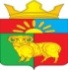 Издается с 2005 г.№ 709 апреля  2018 годаhttp://mozlat.gbu.ru.ОФИЦИАЛЬНО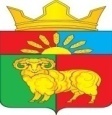 РОССИЙСКАЯ  ФЕДЕРАЦИЯАДМИНИСТРАЦИЯ  ЗЛАТОРУНОВСКОГО СЕЛЬСОВЕТАУЖУРСКОГО   РАЙОНА  КРАСНОЯРСКОГО КРАЯПОСТАНОВЛЕНИЕ09.04.2018                                                         п. Златоруновск                                                                  № 45О внесении изменений  и дополнений в постановление№ 39 от 07.07.2014 «Об утверждении схемы теплоснабжения п. Златоруновск на 2014-2029 годы»         В соответствии с ФЗ-131 «Об общих принципах организации местного самоуправления в РФ, Федеральным законом №190-ФЗ «О теплоснабжении», Постановлением Правительства Российской Федерации от 22.02.2012 года №154 «О требованиях к схемам теплоснабжения, порядку их разработки и утверждению», руководствуясь Уставом Златоруновского сельсовета, ПОСТАНОВЛЯЮ:Внести изменения в постановление №39 от 07.07.2014 «Об утверждении схемы теплоснабжения п. Златоруновск на 2014-2029 годы» об определении единой теплоснабжающей организации.Определить единую теплоснабжающую организацию на территории Златоруновского сельсовета - Общество с ограниченной ответственностью «ЖКХ Ужурского района».Контроль за исполнением настоящего постановления оставляю за собой.Настоящее постановление вступает в силу с момента подписания и подлежит опубликованию в газете «Златоруновский Вестник» и на официальном сайте администрации Златоруновского сельсовета http://mozlat.gbu.ru.Глава сельсовета                                                                             Д.В. Минин